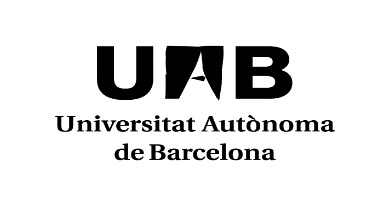 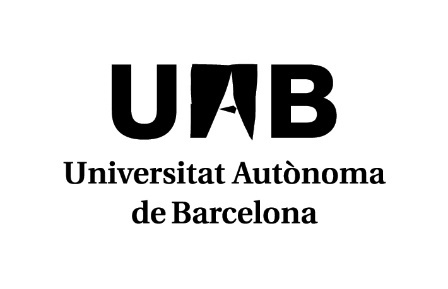 Señale con una “X”, las asignaturas de las cuales os matriculáis.Señale con una “X”, las asignaturas de las cuales os matriculáis.Bellaterra (Cerdanyola del Vallès), _____________________DNI/PasaporteDNI/PasaporteDNI/PasaporteDNI/PasaporteDNI/PasaporteNúmero afiliación Seguridad SocialNúmero afiliación Seguridad SocialNúmero afiliación Seguridad SocialNúmero afiliación Seguridad SocialNúmero afiliación Seguridad SocialNúmero afiliación Seguridad SocialApellidosApellidosApellidosApellidosApellidosApellidosApellidosApellidosApellidosApellidosNombreNombreDirección familiarDirección familiarDirección familiarDirección familiarDirección familiarDirección familiarDirección familiarDirección familiarDirección familiarDirección familiarDirección familiarDirección familiarDirección familiarCódigo postalCódigo postalPoblaciónPoblaciónPoblaciónPoblaciónPoblaciónPoblaciónPoblaciónPoblaciónPoblaciónPoblaciónComarcaComarcaComarcaComarcaComarcaProvinciaProvinciaProvinciaProvinciaProvinciaProvinciaPaísPaísPaísPaísPaísTeléfonoTeléfonoTeléfonoTeléfonoTeléfonoTeléfonoDirección durante el cursoDirección durante el cursoDirección durante el cursoDirección durante el cursoDirección durante el cursoDirección durante el cursoDirección durante el cursoDirección durante el cursoDirección durante el cursoDirección durante el cursoDirección durante el cursoDirección durante el cursoDirección durante el cursoCódigo postalCódigo postalPoblaciónPoblaciónPoblaciónPoblaciónPoblaciónPoblaciónPoblaciónPoblaciónPoblaciónPoblaciónComarcaComarcaComarcaComarcaComarcaProvinciaProvinciaProvinciaProvinciaProvinciaProvinciaPaísPaísPaísPaísPaísTeléfonoTeléfonoTeléfonoTeléfonoTeléfonoTeléfonoDirección electrónicaDirección electrónicaDirección electrónicaDirección electrónicaDirección electrónicaTeléfono móvilTeléfono móvilTeléfono móvilTeléfono móvilTeléfono móvilTeléfono móvilFecha de nacimientoFecha de nacimientoFecha de nacimientoFecha de nacimientoLugar de nacimientoLugar de nacimientoLugar de nacimientoLugar de nacimientoLugar de nacimientoLugar de nacimientoLugar de nacimientoCódigo postal del lugar de nacimientoCódigo postal del lugar de nacimientoCódigo postal del lugar de nacimientoCódigo postal del lugar de nacimientoCódigo postal del lugar de nacimientoCódigo postal del lugar de nacimientoCódigo postal del lugar de nacimientoCódigo postal del lugar de nacimientoNacionalidadNacionalidadNacionalidadNacionalidadPago fraccionadoen tres plazos   Becario/aria (*)El pago se deberá hacer por domiciliación bancaria. Se ha de entregar el documento SEPA en la Gestión Académica si no se ha hecho con anterioridad. Los becarios pueden aplazar el pago.* Becario/aria o del régimen general o de movilidad del MinisterioXCódigoAsignaturaCréditoGrupoCÓDIGOASIGNATURA 2.º CURSOECTSSEM102443Biología y Bioquímica General61102397Aplicaciones Informáticas61102425Ecuaciones Diferenciales y Cálculo Vectorial61102446Química Orgánica81103813Organización y Gestión de Empresas61102442Termodinámica Aplicada62102436Electrónica y Electrotecnia62102396Experimentación en Ingeniería Química I42102404Cinética Química62102414Circulación de Fluidos62CODIASSIGNATURA 3.er CURSECTSSEM102403Operaciones de Separación61102441Termotecnia31102438Ciencia de Materiales61102440Transmisión de Calor41102402Reactores61102395Experimentación en Ingeniería Química II51102437Diseño de Equipos y Resistencia de Materiales62102435Ingeniería de Proceso y Producto62102415Ingeniería del Medio Ambiente62102445Control, Instrumentación y Automatismos62102444Simulación de Procesos Químicos32102394Experimentación en Ingeniería Química III32CODIASSIGNATURA 4.º CURSECTSSEM102398Fenómenos de Transporte6102399Experimentación Avanzada en Ingeniería Química6102400Ampliación de Reactores Químicos3102401Ampliación de Operaciones de Separación9102406Trabajo de Fin de Grado15102407Ingeniería Bioquímica6102408Experimentación en Ingeniería Bioquímica6102409Biotecnología Analítica3102410Ampliación de Ingeniería Bioquímica9102411Química Inorgánica6102413Análisis Instrumental3102418Tecnología y Aplicaciones de los Materiales7.5102419Reutilización, Recuperación y Reciclado de los Materiales3102420Laboratorio de Propiedades y Tecnología de Materiales6102421Estructura y Descripción de los Materiales4.5102422Comportamiento Mecánico de los Materiales3102423Comportamiento Electrónico, Magnético, Térmico y Óptico de los Materiales6102429Tratamientos de Residuos Sólidos y Fuentes de Energía Renovable5102430Tratamientos de Potabilización de Aguas y Depuración de Efluentes Urbanos5102431Tratamiento de Emisiones Gasosas5102432Experimentación en Ingeniería Ambiental6102433Depuración de Contaminantes Industriales3103794Prácticas Externas9103811Ética para la Ingeniería3102434Proyectos y Seguridad62